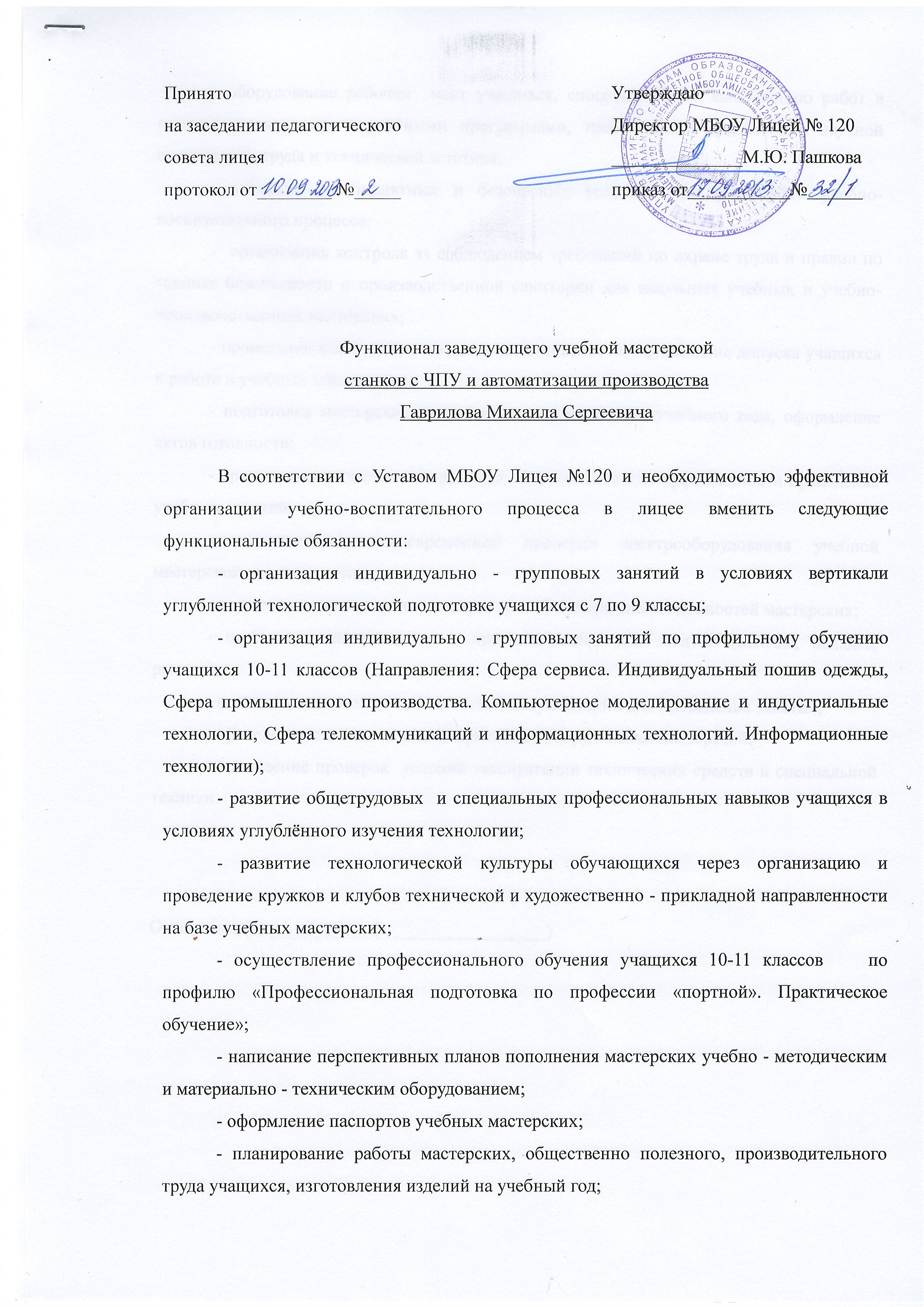 - оборудование рабочих  мест учащихся, способствующее выполнению работ в полном соответствии с учебными программами, требованиями эргономики, научной организации труда и технической эстетики;- создание благоприятных и безопасных условий для организации учебно- воспитательного процесса; -  организация контроля за соблюдением требований по охране труда и правил по технике безопасности и производственной санитарии для школьных учебных и учебно- производственных мастерских; - проведение инструктажа по технике безопасности, оформление допуска учащихся  к работе в учебных мастерских; - подготовка мастерских к приёму школы на начало учебного года, оформление актов готовности;- организация подготовки и ремонта оборудования для эффективности проведения учебных занятий; - осуществление своевременной проверки электрооборудования учебной мастерской, его заземления;- осуществление контроля за сохранностью материальных ценностей мастерских; - подготовка инструментов и приспособлений для занятий (заточка, наладка, ремонт);- подготовка заготовок и технической документации для проведения занятий; - проведение ежегодной инвентаризации   оборудования мастерской; - проведение проверок  условий эксплуатации технических средств и специальной техники. Ознакомлен(а):___________(__________________) 		